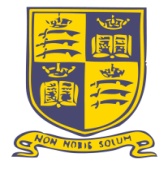 Edmonton County School, Science FacultyThank you for your interest in the main scale Science teacher vacancy at Edmonton County School. We are a large, well organised and well-resourced faculty spread across two sites. In January 2018, the Science Faculty has been recognised as a Challenge Partner’s Area of Excellence, due to the results, progress and systems we have in place within our faculty.  This makes it an excellent faculty of which to be a part.  We have subject specialists on both campus’ as well as dedicated technician support for each campus.  Within Science, teachers are based on one campus, and only travel between campus’ for meetings (all of their classroom teaching is on a single campus).  We benefit from having teachers of all levels of experience, from first year trainees to those with a lot more experience!Our departmental leadership structure includes: Head of FacultyDeputy Head of Faculty Coordinators for Key Stages 3-5 Applied Science Coordinator. Our pupils come from a diverse range of backgrounds and many speak additional languages at home. They are curious and engaged learners; they strive to do their very best.The specifications that we are using at Key Stage 4 are: AQA Triple Science –GCSE Biology (8461), GCSE Chemistry (8462) and GCSE Physics (8463)AQA Combined Science (Trilogy) (8464)A small number of students are completing their qualifications in BTEC Science (Applied Science and Applications of Science)In Key Stage 5, we offer the following courses: AS and A-level Biology (7401, 7402)AS and A-level Chemistry (7404,7405)AS and A-level Physics (7407, 7408)Certificate and Extended Certificate in Applied General Science (1776, 1777)In 2017, our 69% of students achieved 2 or more GCSEs at grade A*-C, with a progress 8 value for Science +0.95.  Results like this are sustained due to the systems and policies we all adopt, with similar results in previous years (a progress 8 value for Science of +0.70 for 2016).  At KS5, 100% of A-level students achieved grades A*-E, with 71% of A-level Physics students achieving grades A*-B, and 89% of Level 3 BTEC Applied Science grades being at least two Distinctions.The Science faculty at Edmonton County School is supportive and collaborative; we have high expectations to ensure that our pupils have the very best chances of success. If you relish the chance to share ideas, develop your practice and make a meaningful and significant contribution to the educational outcomes of our young people, then this is the place for you. Mrs C PurtellHead of Faculty January 2018